Niveaubestimmende Aufgaben – Astronomie – Schuljahrgang 10:Analog trifft digital: Gut geplant – gut beobachtet!Aufgaben zur Beobachtung des SternhimmelsAnleitung für eine Unterrichtseinheit in drei Phasen:VorbereitungVerständigung auf einen günstigen Beobachtungs-Zeitraum und Ort sowie weitere zu berücksichtigende BedingungenSimulation mit einem Planetariums-Programm  Auflistung von beobachtbaren Himmelsobjekten (Sterne, Sternbilder, Planeten) mit Himmelsrichtung und HöheBeobachtungsprotokoll mit 5 Beobachtungszielen vorbereitenDurchführungRund-um-Skizze der Horizontsicht anfertigenBeobachtungsziele am Sternhimmel auffinden und in Skizze festhaltenÜberprüfung mit Hilfe einer Beobachtungs-Apps auf dem SmartphoneNachbereitungVergleich der BeobachtungsergebnisseBewertung der Eignung der Programme und Apps, die für die Vorbereitung und während der Durchführung der Beobachtung genutzt wurdenFormulierung einer Software EmpfehlungMaterialienAnleitung (Aufgabe)Vorlage Beobachtungsprotokoll (Material)Computer/Geräte mit InternetverbindungPlanetariums-Software (z. B. Stellarium, Celestia, Solar Walk 2) Smartphones (BOYD) mit Apps zur Himmelsdarstellung, z. B. SkyMap (für Android)Links zur Planetariums-SoftwareStellariumhttps://stellarium.org/de/Celestiahttps://www.celestia.info/deutschevers.html Solar Walk 2https://play.google.com/store/apps/details?id=com.vitotechnology.StarWalk2Free&hl=deLink und QR-Code für Smartphone-App 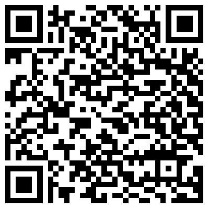 SkyMap(für Android)https://play.google.com/store/apps/details?id=com.google.android.stardroid&hl=deEinordnung in den FachlehrplanAnregungen und Hinweise zum unterrichtlichen EinsatzVoraussetzung für die Umsetzung dieser Aufgabe ist das vorangegangene Verwenden der Planetariums-Software zumindest zu Demonstrationszwecken.In Abhängigkeit der aktuellen schulischen Ausstattungssituation kann für diese Aufgabe die Planetariums-Software sowohl in zentraler Präsentation als auch dezentral auf mobilen Schüler-Geräten genutzt werden. Daraus ergeben sich für den Einstieg in die Aufgabe die Sozialformen Klassenverband oder Gruppenarbeit.Klassenverband: Das Einstellen der Planetariums-Software erfolgt im Zuge der Diskussion durch die Schülerinnen und Schüler. Die Lehrkraft nimmt eher eine begleitende und unterstützende Rolle ein. In Teilaufgabe 4 der Vorbereitung kann dann auf Gruppen-, Partner- oder Einzelarbeit umgestellt werden, um interessengeleitete bzw. individuelle Beobachtungsziele festzulegen. Diese Konstellationen werden dann bei der eigentlichen Beobachtung beibehalten. Die dadurch erreichte Vielfalt der gemachten Erfahrungen kann Ausgangspunkt für Diskussionen in der Nachbereitung sein, auf deren Grundlage z.B. Schlüsse zu Sichtbarkeitsbedingungen von Beobachtungsobjekten gezogen werden.Gruppenarbeit: Die Gruppen sollten für die gesamte Beobachtungsaufgabe (Vorbereitung – Durchführung – Nachbereitung) konstant sein. Die Lehrkraft begleitet die Diskussionen in den einzelnen Gruppen und steuert ggf. die Auswahl der Beobachtungsziele.Durch die Witterungsabhängigkeit der Beobachtung müssen die Vorbereitung und die Durchführung nicht zwangsläufig unmittelbar aufeinander folgen. Die vorgenommene Planung wird bei sich bietender guter Beobachtungsgelegenheit umgesetzt. Die Nachbereitung sollte sich unmittelbar daran anschließen.Mögliche Probleme der UmsetzungWitterungsabhängigkeit der Beobachtungzeitliche Begrenzung des Beobachtungszeitraumes auf die Unterrichtswochen außerhalb der SommerzeitSchwierigkeit beim Finden eines geeigneten Beobachtungortes in Ballungsräumen (Lichtverschmutzung) Problem im ländlichen Raum die Schülerinnen und Schüler, am Abend einen zentralen Beobachtungsort zu erreichen Variationsmöglichkeiten Die Beobachtung in der Klassengemeinschaft an einem zentralen Ort ist eine Möglichkeit. Weitere Varianten sind denkbar:Beobachtung in wohnortbedingten Gruppen: Diese Gruppen arbeiten gemeinsam an der Vorbereitung und Durchführung der Beobachtung. Die Nachbereitung ist durch die Reflexion zur Gruppenbeobachtung zu ergänzen.Einzelbeobachtung: Die Vorbereitung erfolgt entsprechend der Aufgabenstellung im Klassenverband oder in Gruppenarbeit. Die Beobachtungsziele werden individuell festgelegt und in der eigentlichen Beobachtung ebenso individuell entsprechend aufgesucht und in der Skizze festgehalten.In diesen beiden Varianten findet die Durchführung der Beobachtung ohne Anleitung und Aufsicht der Lehrkraft statt. Da sie außerhalb der „normalen“ Unterrichtszeit stattfinden müssen, sind die Eltern vorab zumindest entsprechend zu informieren. Durch die Witterungsabhängigkeit sollte durch die Lehrkraft ein Zeitfenster für die Durchführung vorgegeben werden, in dem die Schülerinnen und Schüler eigenständig ihre Beobachtung am gewählten Ort durchführen. Durch das Ergänzen von Beobachtungsort und –zeit wird die Skizze zum Beobachtungsprotokoll und damit zum Nachweis der erbrachten Leistung.Kompetenzschwerpunkt und Kompetenzbereiche:Alltagsphänomene erklären, am Sternhimmel orientierenzu entwickelnde Kompetenzen:lt. Fachlehrplan:Erkenntnisse gewinnen:eine Beobachtung des Sternhimmels mit Hilfe von Simulationssoftware mit Planetariumseffekt planen, durchführen und Sternbilder erkennendigital dargestellten Sternhimmel mit dem tatsächlichen Anblick vergleichenBewerten:verschiedene digitale Tools zur Himmelsdarstellung vergleichen und Anforderungen zu ihrer Nutzung ableitenlt. Grundsatzband:Lernkompetenz: Umsetzen einer komplexen Aufgabe, Verknüpfen der Teilaufgaben, Beobachtungsprotokoll sorgfältig ausfüllenSprachkompetenz: sich in der Diskussion sachlich klar ausdrücken, Erkenntnisse nachvollziehbar notierenSozialkompetenz: im Bearbeiten der Aufgabe in der Gruppe bzw. im Klassenverband gleichberechtigt kooperieren und die Sichtweise anderer sachlich diskutieren, sich auf ein Gruppenergebnis einigenProblemlösekompetenz: aus dem astronomischen und Alltagswissen für die Aufgabe relevante Beobachtungsbedingungen ableitenMedienkompetenz: sachgerechtes und reflektiertes Nutzen der verwendeten SoftwareBezug zu grundlegenden Wissensbeständen:digitale Simulationsmöglichkeit des Sternhimmelstypische Sommer-, Winter- und zirkumpolare SternbilderLösungserwartungenLösungserwartungenLösungserwartungenAufgabeErwartungshorizontVorschlag für eine Zuordnung der AFBVorbereitungVorbereitung1Zusammentragen zu berücksichtigender Kriterien:Beobachtungszeitraum:die Zeit der Abenddämmerungdie Mondphase (begründet auch den Sinn)persönliche Belange (z.B. Training, Musikschule, Vereine, Schlafenszeit)Ausweichmöglichkeiten in Abhängigkeit vom WetterBeobachtungsort:die „Lichtverschmutzung“ in der Umgebung (Beleuchtung von Straßen und Gebäuden, Fahrzeugscheinwerfer)die freie Sicht zum Sternhimmel bis in möglichst niedrige HöhenDie Erreichbarkeit vom Schul- bzw. WohnortAbleiten von konkretem Zeitraum und Ort für die Beobachtunglll2Einstellen des Sternhimmels zur entsprechenden Zeit unter sachgemäßer Verwendung der Softwarell3Liste mit Beobachtungsobjekten zugeordnet zu den Himmelsrichtungenin angemessener Höhe (h > ca. 15°)übersichtlich gestaltetll4Auswählen individueller BeobachtungszielelDurchführungDurchführung1+2Horizontskizze der Umgebung mit den Himmelsrichtungenll3+4Skizzen der beobachteten Objekte in der Horizont-Skizzell5Abgleich der Skizze mit der AppllNachbereitungNachbereitungvergleichen, schätzen ein und ziehen Schlüsse und formulieren eine EmpfehlunglllQuellenangabeFoto (cc-frei)https://www.pexels.com/de-de/foto/schattenbild-von-zwei-personen-die-wahrend-der-nacht-stehen-1567069/